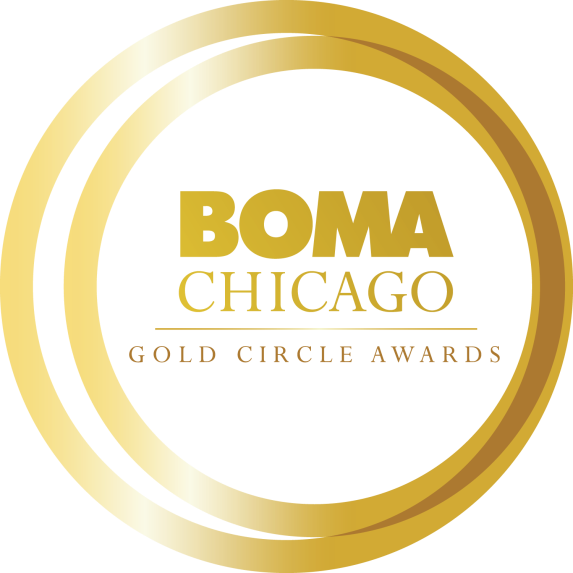 2023 Emerging Leader of the YearGold Circle Award ApplicationOnline Application ProcessAll Gold Circle Award nomination applications must be submitted electronically to BOMA/Chicago by Friday, October 28. Each Commercial Real Estate Company may submit only one nomination for this award category. CLICK HERE TO ACCESS THE EMERGING LEADER OF THE YEAR ONLINE APPLICATIONWe encourage you to complete the application in this Word document before submitting the application online. When you submit your application online, word count limitations will be strictly enforced. All attachments (photos, PDFs, etc.) can be uploaded to the online form.Objective
This award recognizes the next generation of commercial real estate leaders who are making a positive impact on BOMA/Chicago and the commercial real estate industry today. Limited to building members with five years or less of experience in the commercial real estate industry.Nominator Information: Name:Title: Company:Building:Email Address:Phone:How are you affiliated with the nominee? Please describe in 100 words or less.Nominee Information: (You may contact the nominee for assistance in completing the following information.)Name:Title: Company:Building: Email Address: Phone: Total Years in Commercial Real Estate Industry (please provide years only): Please provide the nominee’s (1) professional bio or resume and (2) headshot. Nominee Building Information
Building Size: Number of Tenants:Short Answer Questions: (Please limit your response to no more than 500 words each.)Please provide an overview of the nominee’s involvement in the Commercial Real Estate Industry and Chicagoland community during the past two years (e.g., BOMA/Chicago, IREM, NAOIP, CoreNet, civic, community, and/or philanthropic, etc.)Has the nominee participated in any training or professional development programs? If so, please provide an overview of the sessions attended, courses completed or certifications received during the past two years (e.g. RPA, FMA, LEED Green Associate, LEED AP, BOMA/Chicago Brown Bag Series, Broker’s License, BOMA courses, seminars, etc.). How has the nominee participated in sustainability and increased building efficiency efforts (e.g. building retro-commissioning, LEED Certification, Energy Star, Green Office Challenge, etc.)? How has the nominee helped achieve tenant satisfaction at the building he/she manages? Provide examples of tenant retention programs, building specific services and programs, and tenant engagement initiatives (sharing results/outcomes to illustrate increased tenant satisfaction/improvement over time is encouraged).What professional accomplishments has the nominee achieved during the past two years? Please provide details about obstacles or challenges the nominee faced and the successful end result.What has the nominee done to demonstrate his/her initiative and commitment to become an industry leader? Provide examples of situations where the nominee has taken initiative to develop leadership potential/ability.Letter of Recommendation: Please provide one letter of recommendation from a manager, supervisor or professional mentor about why this nominee should be considered for the Emerging Leader of the Year Award. Please confirm all nomination materials have been completed/collected before submitting:Nomination FormBio or ResumeHeadshotLetter of Recommendation